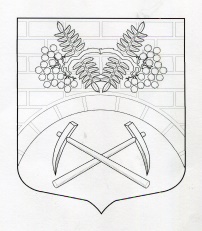 АДМИНИСТРАЦИЯ МУНИЦИПАЛЬНОГО ОБРАЗОВАНИЯ  ПУТИЛОВСКОЕ СЕЛЬСКОЕ ПОСЕЛЕНИЕ МУНТЦИПАЛЬНОГО ОБРАЗОВАНИЯ КИРОВСКИЙ МУНИЦИПАЛЬНЫЙ РАЙОН ЛЕНИНГРАДСКОЙ ОБЛАСТИПОСТАНОВЛЕНИЕот 28 марта 2016 года  №  69О внесении изменений в квалификационные требования к уровню профессионального образования, стажу муниципальной службы, стажу работы по специальности, профессиональным знаниям и навыкам, необходимым для замещения должностей муниципальной службы в администрации муниципального образования Путиловское сельское поселение муниципального образования Кировский муниципальный район Ленинградской области	В целях приведения в соответствие с действующим законодательством, внести следующие изменение в квалификационные требования к уровню профессионального образования, стажу муниципальной службы, стажу работы по специальности, профессиональным знаниям и навыкам, необходимым для замещения должностей муниципальной службы в администрации муниципального образования Путиловское сельское поселение муниципального образования Кировский муниципальный район Ленинградской области, утвержденные постановлением администрации МО Путиловское сельское поселение от 12.11.2012 года № 206:Подпункт 1.1.1 пункта 1 считать утратившим силу.		2. Контроль за исполнением настоящего постановления оставляю за собой. Глава администрации                                                                   В.И. Егорихин